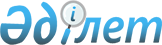 Об организации оплачивамых общественых работ в 2009 году
					
			Утративший силу
			
			
		
					Постановление акимата города Степногорска Акмолинской области от 18 декабря 2008 года N а-10/523. Зарегистрировано Управлением юстиции города Степногорска Акмолинской области 16 января 2009 года N 1-2-102. Утратило силу постановлением акимата города Степногорска Акмолинской области от 23 апреля 2009 года № а-3/195      Сноска. Утратило силу постановлением акимата города Степногорска Акмолинской области от 23 апреля 2009 года № а-3/195

      В соответствии с подпунктами 13), 14) пункта 1 статьи 31 Закона Республики Казахстан от 23 января 2001 года «О местном государственном управлении в Республике Казахстан», на основанииподпункта 5) статьи 7, статьи 20 Закона Республики Казахстан от 23 января 2001 года «О занятости населения», пунктами 7, 8 Правил организации и финансирования общественных работ, утвержденных постановлением Правительства Республики Казахстан от 19 июня 2001 года № 836, в целях социальной защиты безработных, испытывающих трудности в поиске работы, для обеспечения их временной занятости акимат города Степногорска ПОСТАНОВЛЯЕТ:



      1. Организовать в 2009 году оплачиваемые общественные работы для безработных, состоящих на учете в государственном учреждении «Отдел занятости и социальных программ города Степногорска», в организациях города Степногорска, поселков Аксу, Бестобе, Заводской, Шантобе и Карабулакском сельском округе.



      2. Утвердить перечень организаций, виды и объемы оплачиваемых общественных работ в городе Степногорске, поселках Аксу, Бестобе, Заводской, Шантобе и Карабулакском сельском округе на 2009 год согласно приложению.



      3. Государственному учреждению «Отдел занятости и социальных программ города Степногорска»:

      1) осуществлять направление безработных на оплачиваемые общественные работы в порядке очередности согласно дате регистрации;

      2) в первую очередь направлять на общественные работы безработных, входящих в целевые группы.



      4. Установить срок участия безработных на общественных работах до 6 месяцев.



      5. Установить оплату труда безработных, занятых на общественных работах, в размере одной минимальной заработной платы из средств местного бюджета.



      6. Признать утратившими силу:

      1) постановление акимата города Степногорска от 24 декабря 2007 года № а-18/609 «Об организации оплачиваемых общественных работ в 2008 году» (зарегистрировано в Региональном Реестре государственной регистрации нормативных правовых актов № 1-2-78, опубликовано в газете «Престиж» 10 января 2008 года № 2 (314);

      2) постановление акимата города Степногорска от 25 июня 2008 года № а-6/231 «О внесении дополнений в постановление акимата города Степногорска от 24 декабря 2007 года № а-18/609 «Об организации оплачиваемых общественных работ в 2008 году» (зарегистрировано в Региональном Реестре государственной регистрации нормативных правовых актов № 1-2-92, опубликовано в газете «Вечерний Степногорск» и «Степногорск Ақшамы» 18 июля 2008 года № 25 (107).



      7. Настоящее постановление вступает в силу со дня государственной регистрации в Управлении юстиции города Степногорска и вводится в действие со дня официального опубликования.



      8. Контроль за исполнением настоящего постановления возложить на заместителя акима города Степногорска Садвокасову Г.А.Аким города Степногорска                        А. НикишовСОГЛАСОВАНО:И.о. начальника государственного

учреждения «Отдел занятости

и социальных программ

города Степногорска»                                  Ф. ЖуковаНачальник межрайонного отдела

финансовой полиции по

Степногорскому региону                                А. РизановНачальник государственного учреждения

«Отдел внутренних дел города Степногорска

Департамента внутренних дел Акмолинской области       Е. КаппасовПредседатель Степногорского

городского суда                                       К. ТоксанбаевПредседатель Налогового упарвления по

городу Степногорску                                   Д. БекбулатовНачальник государственного учреждения

«Отдел  по делам обороны города Степногорска»         Н. АсылбековГосударственный инспектор труда

государственного учреждения

«Департамент по контролю и 

социальной защите по Акмолинской области»             Н. ФадееваГлавный врач государственного казенного

коммунального предприятия «Степногорская

городская поликлиника»                                А. ДуйсеновНачальник государственного

учреждения «Управление юстиции

города Степногорска»                                  Д. ЖунусовНачальник Степногорского 

отделения государственного

центра выплат пенсий                                  Л. ЗаворыкинаДиректор государственного

учреждения «Государственный архив

города Степногорска»                                  Л. МухамединаНачальник государственного учреждения

«Степногорский городской отдел статистики»            А. Орлова

Приложение             

к постановлению акимата

города Степногорска    

№ a - 10/523           

от 18 декабря 2008     Перечень организаций, виды и объемы оплачиваемых общественных

работ в городе Степногорске, поселках Аксу, Бестобе, Заводской,

Шантобе и Карабулакском сельском округе на 2009 годРасшифровка аббревиатур:

ГУ – государственное учреждение;

ГКП на ПХВ – государственное коммунальное предприятие на праве хозяйственного ведения;

ГККП – государственное казенное коммунальное предприятие;

ПК КСП – потребительский кооператив собственников помещений;

ГЦВП – государственный центр выплаты пенсии;

ТОО – товарищество с ограниченной ответственностью.
					© 2012. РГП на ПХВ «Институт законодательства и правовой информации Республики Казахстан» Министерства юстиции Республики Казахстан
				№Наименование организацийВиды и объемы оплачиваемых работ1ГУ «Аппарат акима города Степногорска»Оказание помощи в проведении технических работ по обработке документов2ГУ «Аппарат акима поселка Бестобе»Уборка территорий поселка3ГУ «Аппарат акима поселка Заводской»Экологическое оздоровление региона, уборка территорий поселка, обследование малообеспеченных граждан по выполнению республиканской программы «Мониторинг социальных карт»4ГУ «Аппарат акима поселка Шантобе»Экологическое оздоровление региона, уборка территорий поселка, обследование малообеспеченных граждан по выполнению республиканской программы «Мониторинг социальных карт»5ГУ «Аппарат акима Карабулакского сельского округа»Экологическое оздоровление региона, уборка территорий поселка, обследование малообеспеченных граждан по выполнению республиканской программы «Мониторинг социальных карт»6ГУ «Аппарат акима поселка Аксу»Экологическое оздоровление региона, уборка территорий поселка, обследование малообеспеченных граждан по выполнению республиканской программы «Мониторинг социальных карт»7ГУ «Отдел внутренней политики»Проведение мониторинга, анкетирования населения, проведение организационных работ8ГУ «Централизованная библиотечная система»Помощь в проведении технических работ по реставрации книг, замене отдельных листов и обложек9ГУ «Степногорский историко-краеведческий музей»Оказание помощи в проведении технических работ10ГУ «Отдел жилищно-коммунального хозяйства, пассажирского транспорта и автомобильных дорог»Оказание помощи в проведении технических работ по обработке документов11ГУ «Отдел земельных отношений города Степногорска»Помощь в проведении технических работ по обработке документов, замене отдельных листов и обложек12ГУ «Отдел занятости и социальных программ города Степногорска»Обследование малообеспеченных граждан по выполнению республиканской программы «Мониторинг социальных карт»13Межрайонный отдел финансовой полиции по Степногорскому регионуОказание помощи в обработке и оформлении документов14ТОО «Жатакхана-2»Организация воспитательной работы дворового клуба «Дружба»15ГККП на ПХВ «Горкоммунхоз»Уборка территорий города, экологическое оздоровление и озеленение региона16ГУ «Отдел по делам обороны города Степногорска»Вручение повесток лицам, подлежащих приписке к призывному участку17ГККП «Степногорская городская поликлиника»Оказание помощи в проведении профилактической работы среди инъекционных потребителей наркотических средств18ПК КСП «Арыстан»Организация воспитательной работы дворового клуба «Романтик»19Степногорский городской судВручение судебных повесток физическим лицам20Степногорское отделение ГЦВПОказание помощи в проведение технических работ в архиве21ГУ «Отдел внутренних дел города Степногорска Департамента внутренних дел Акмолинской области»Вручение повесток физическим лицам22ГУ «Степногорский городской отдел статистики»Оказание помощи в проведении переписи населения23ГУ «Государственный архив города Степногорска»Помощь в проведении технических работ по обработке документов, замене отдельных листов и обложек24ГУ «Управление юстиции города Степногорска»Помощь в проведении работ по документированию населения25Налоговое управление по городу СтепногорскуВручение извещений физическим лицам по имущественному и земельному налогам26ГУ «Департамент  по контролю и социальной защите по Акмолинской области»Оказание помощи в проведении технических работ по обработке документов государственного инспектора труда по городу Степногорску